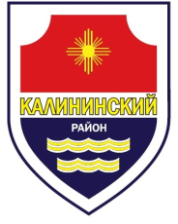 СОВЕТ депутатов калининского района города челябинска
второго созываПРОЕКТр е ш е н и еот __.__.2024			                                                                               № __/__О внесении изменений в решение Совета депутатов Калининского района города Челябинска от 28.12.2020 № 19/5 «Об утверждении Положения о реализации Закона Челябинской области «О некоторых  вопросах правового, регулирования отношений, связанных с  инициативными проектами, выдвигаемыми для получения финансовой поддержки за счет межбюджетных трансфертов из областного бюджета» на территории Калининского района города Челябинска» В соответствии с  Бюджетным кодексом Российской Федерации, Федеральным законом от 6 октября 2003 года № 131-ФЗ «Об общих принципах организации местного самоуправления в Российской Федерации», законом Челябинской области от 22 декабря 2020 № 288-ЗО «О некоторых вопросах правового регулирования отношений, связанных с инициативными проектами, выдвигаемыми для получения финансовой поддержки за счет межбюджетных трансфертов из областного бюджета», Совет депутатов Калининского района города Челябинска второго созываР Е Ш А Е Т:1. Внести изменение в решение Совета депутатов Калининского района города Челябинска от 28.12.2020 № 19/5 «Об утверждении Положения о реализации Закона Челябинской области «О некоторых  вопросах правового, регулирования отношений, связанных с инициативными проектами, выдвигаемыми для получения финансовой поддержки за счет межбюджетных трансфертов из областного бюджета» на территории Калининского района города Челябинска», следующее изменение:дополнить пунктами  22 – 26 следующего содержания:«22. В случае образования при реализации инициативного проекта экономии бюджетных средств в результате применения конкурентных способов при осуществлении закупок товаров, работ, услуг местная администрация вправе по согласованию с  инициатором  проекта  принять  решение об  использовании  бюджетных средств в объеме экономии для выполнения мероприятий, направленных на улучшение качественных и (или) количественных характеристик инициативного проекта. Порядок согласования использования указанных средств с инициаторами проектов устанавливается Администрацией района.23. В случае завершения реализации инициативного проекта и образования экономии бюджетных средств в результате применения конкурентных способов при осуществлении закупок товаров, работ, услуг Администрация района вправе:1) по согласованию с инициатором проекта принять решение об использовании бюджетных средств в объеме экономии для выполнения мероприятий, направленных на улучшение качественных и (или) количественных характеристик инициативного проекта;2) принять решение о завершении инициативного проекта, уточнении его стоимости и не позднее 15 августа текущего финансового года направить в конкурсную комиссию уведомление об экономии бюджетных средств в результате применения конкурентных способов при осуществлении закупок товаров, работ, услуг для признания прошедшим (прошедшими) конкурсный отбор инициативного проекта (инициативных проектов), который (которые) набрал (набрали) наибольшее количество баллов по сравнению с другими инициативными проектами и был признан (были признаны) не прошедшим (не прошедшими) конкурсный отбор вследствие отсутствия средств местного бюджета в объеме средств, необходимом для реализации данного (данных) инициативного проекта (инициативных проектов), при условии, что стоимость данного (данных) инициативного проекта (инициативных проектов) не превышает сумму полученной экономии.Порядок согласования использования средств с инициаторами проектов устанавливается Администрацией района.24. Конкурсная комиссия в течение 7 календарных дней со дня поступления уведомления, указанного в подпункте 2) пункта 23 Положения, признает инициативный проект (инициативные проекты) прошедшим (прошедшими) конкурс и не позднее трех календарных дней после дня заседания комиссии передает протокол заседания в Администрацию района.25. Решение о поддержке инициативного проекта (инициативных проектов) и продолжении работы с ним (ними) в пределах суммы полученной экономии в соответствии с подпунктом 2) пункта 23 Положения принимается Администрацией района не позднее 31 августа текущего финансового года. Данный (данные) инициативный проект (инициативные проекты) подлежит (подлежат) реализации до конца текущего финансового года.».2. Внести настоящее решение в раздел 11 «Прочие вопросы» нормативной правовой базы местного самоуправления Калининского района города Челябинска.3. Контроль исполнения настоящего решения поручить постоянной комиссии Совета депутатов Калининского района города Челябинска по местному самоуправлению и безопасности жизнедеятельности населения (М.В. Косман).4. Настоящее решение подлежит опубликованию в печатном средстве массовой информации и размещению на официальном сайте Администрации района в  информационно-телекоммуникационной сети «Интернет».5. Настоящее решение вступает в силу со дня подписания и подлежит официальному опубликованию (обнародованию).Председатель Совета депутатов Калининского района города Челябинска                                                         В.В. НекрасовГлава Калининского района  города Челябинска                                                                                                   В.В. Шамне